Activity 2                Counting in 2’s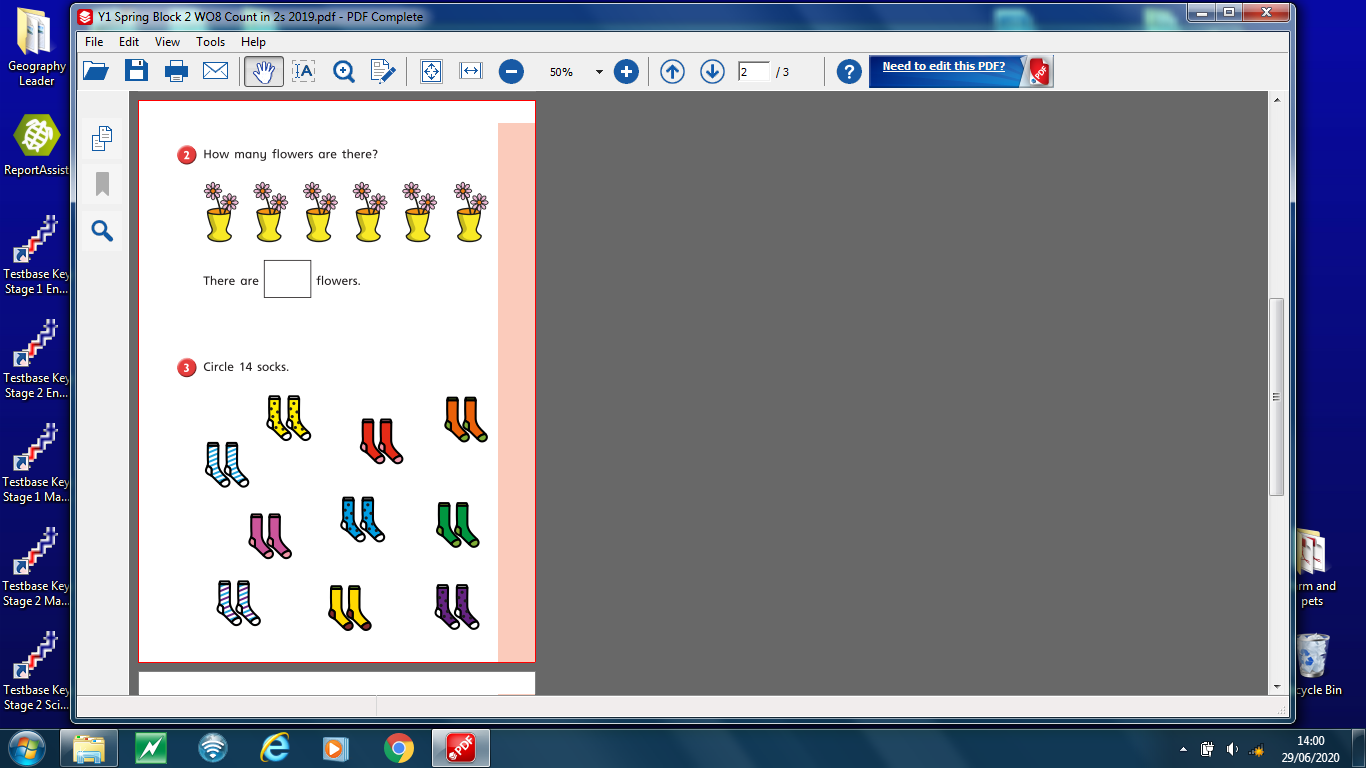 Fill in the missing numbers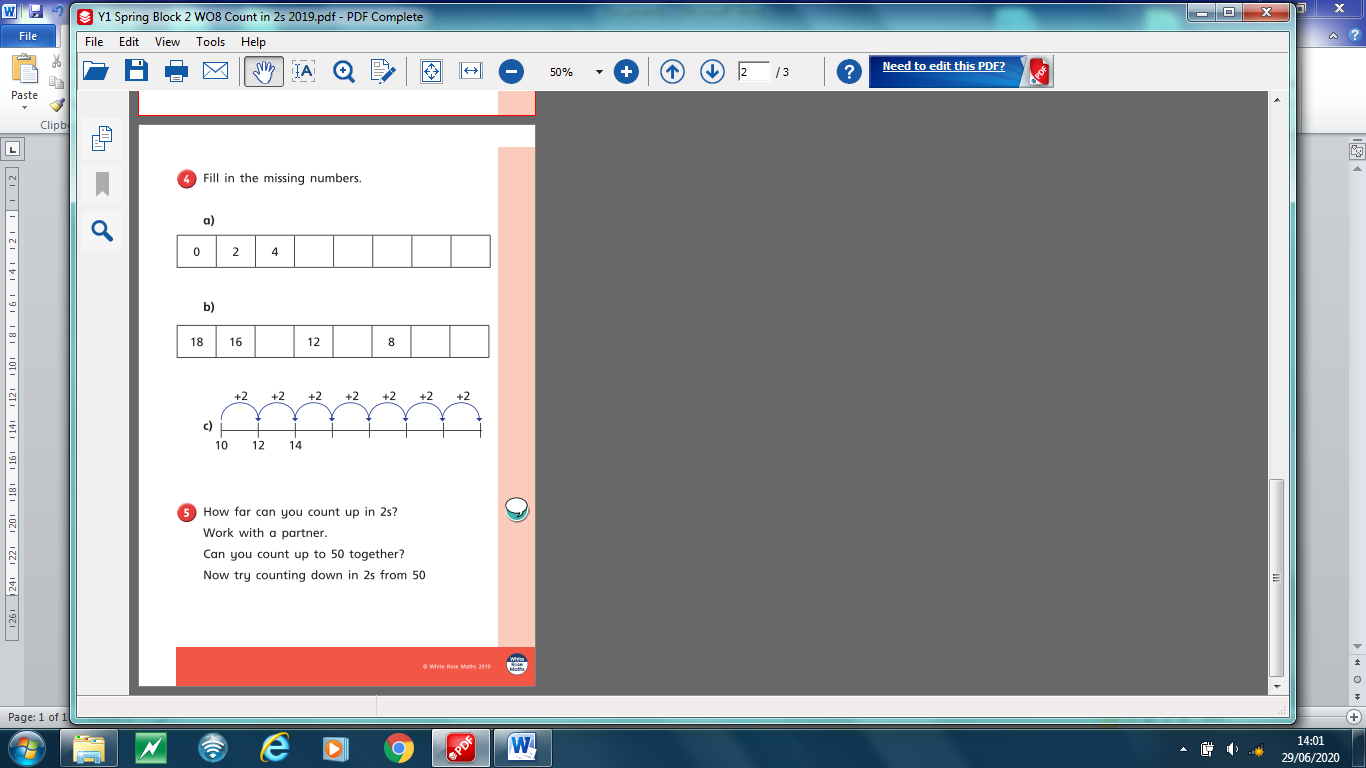 